Продолжительность экзаменов ЕГЭ-2024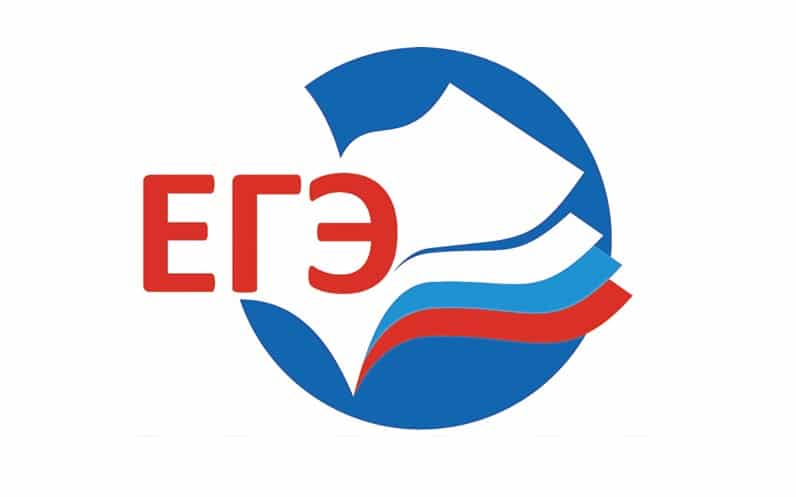 На экзаменах ЕГЭ-2024 можно пользоваться:ПредметПродолжительностьматематика профильная
физика
литература
информатика
биология3 часа 55 минут
(235 минут)русский язык
химияобществознаниеистория3 часа 30 минут
(210 минут)математика базовая
география3 часа
(180 минут)иностранный язык (письменно)3 часа 10 минут
(190 минут)иностранный язык (устно)17 минутматематика(профиль и база)линейкафизикалинейкакалькулятор непрограммируемый с тригонометрическими функциями (или без них) без связи с внешним миром (без интернета, телефонии и т.п.)химиякалькулятор (см. физику)таблица Менделееватаблица растворимостиэлектрохимический ряд напряжений металловиностранные языкитехника для воспроизведения аудиозаписей для "Аудирования"компьютерная техника без Интернетааудиогарнитура для "Говорения"географиялинейкатранспортиркалькулятор (см. физику)информатикакомпьютерная техника без Интернета